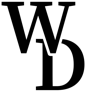 formulář pro VRÁCENÍ / REKLAMACi ZBOŽÍ.................................................									     vlastnoruční podpisWarrior Dog s.r.o.			warriordog@email.cz		+420 723 866 774Warrior Dog s.r.o. Jar. Šály 890 763 21 Slavičín IČ: 045 76 144ADRESA PRO ZASLÁNÍ ZBOŽÍWarrior Dog s.r.o.
Jar. Šály 890
763 21 SlavičínKUPUJÍCÍJméno:Adresa:Email:Telefon:Datum obJEdnání:Datum obJEdnání:číslo objednávky:číslo objednávky:VRÁCENÉ / REKLAMOVANÉ ZBOŽÍ: VRÁCENÉ / REKLAMOVANÉ ZBOŽÍ: DŮVOD VRÁCENÍ ZBOŽÍ: nevhodná velikost nevhodná barva nevhodný dárek dodáno jiné zboží termín doručenívada jiný důvod: .......................................................................................................................Číslo účtu: ...........................................................................DŮVOD VRÁCENÍ ZBOŽÍ: nevhodná velikost nevhodná barva nevhodný dárek dodáno jiné zboží termín doručenívada jiný důvod: .......................................................................................................................Číslo účtu: ...........................................................................DŮVOD REKLAMACE:PREFEROVANÝ ZPŮSOB VYŘÍZENÍ REKLAMACE:výměnavrácení peněz - číslo účtu: ...........................................................................Reklamaci vyřizuje:Datum:	Podpis: